IV-сессия    г. Алдан                                                                                                                    25 декабря .Р Е Ш Е Н И Е № 4-3О внесении изменений в решение Алданского районногоСовета Республики Саха (Якутия) от 25 декабря 2012 года № 35-1«О бюджетемуниципального образования «Алданский район» Республики Саха (Якутия) на 2013 год»Алданский районный Совет депутатов РС(Я)решил:1.  Внести в решение Алданского районного Совета муниципального образования «Алданский район» от 25 декабря 2012 года № 35-1 “О бюджете муниципального образования “Алданский район” Республики Саха (Якутия) на 2013 год следующие изменения:   1) в статье 1:а) в пункте 1 цифры “,  заменить цифрами “, цифры “ заменить цифрами “;б) в пункте 2 цифры “2 271 935,2895» заменить цифрами “2 364 574,86»;в) в пункте 3 цифры «154 645.80» заменить цифрами «154 780 .06»  2) в статье 3:а) в пункте 6 цифры «240 844.93649»   заменить цифрами «272 961,49»б) в пункте 8 цифры «4 714,0067» заменить цифрами «0»       3)  приложения 1,7,6,8,4,12,9  изложить в новой редакции согласно приложениям 1,2, 3,4,5,6,7  к настоящему решению. 2. Настоящее решение опубликовать в информационно-аналитической газете «Муниципальный вестник Алданского района» и разместить на официальном сайте муниципального образования «Алданский район» в сети Интернет.Председатель Алданского районного Совета депутатов РС (Я):С.А.Тимофеев Глава МО «Алданский район»:   С.Н.ПоздняковАЛДАНСКИЙ  РАЙОННЫЙСОВЕТ ДЕПУТАТОВРЕСПУБЛИКИ САХА (ЯКУТИЯ)III СОЗЫВА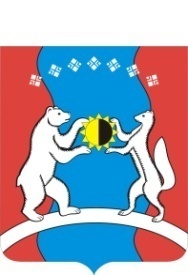     САХА ӨРӨСПҮҮБҮЛҮКЭТЭАЛДАН  ОРОЙУОНУНДЬОКУТААТТАРЫН СЭБИЭТЭ